How to Search on the InternetA Web Browser is a program on your computer or phone that allows you to access websites on the Internet.There are many browsers available – depending on the device you are using there will be a browser already available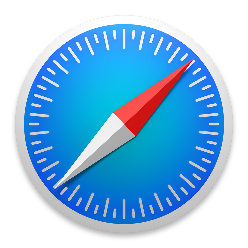 An Apple Mac or Iphone– you are supplied with Safari 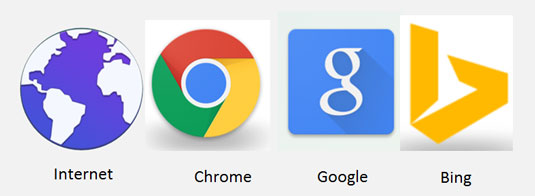 A Windows PC or Android Phone – you are supplied with Internet Explorer or Google Chrome They ALL work in a similar way – they allow you to explore websites on the InternetThey are FREE to downloadHow to use a Search EngineThere are many search engines available on the Internet:GoogleBingYahoo!Step By Step:Open your internet Browser of choice (e.g. Internet Explorer)In the address bar at the top of your screen type in the address of the search engine website – for example (Google)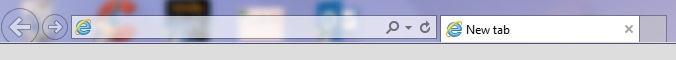 This will direct you to the Google Website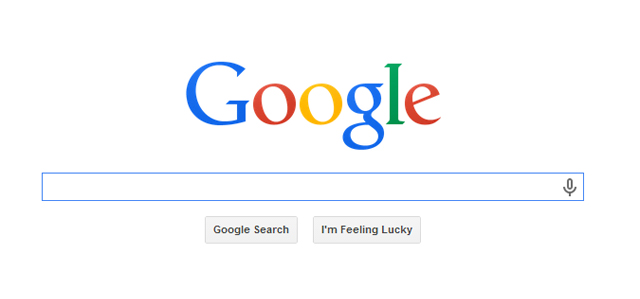 In the search engine type in whatever you are interested in – e.g. ‘flight tickets to Mauritius’ and click ‘Google Search’It will give you a list of all the relevant websites that are related to your search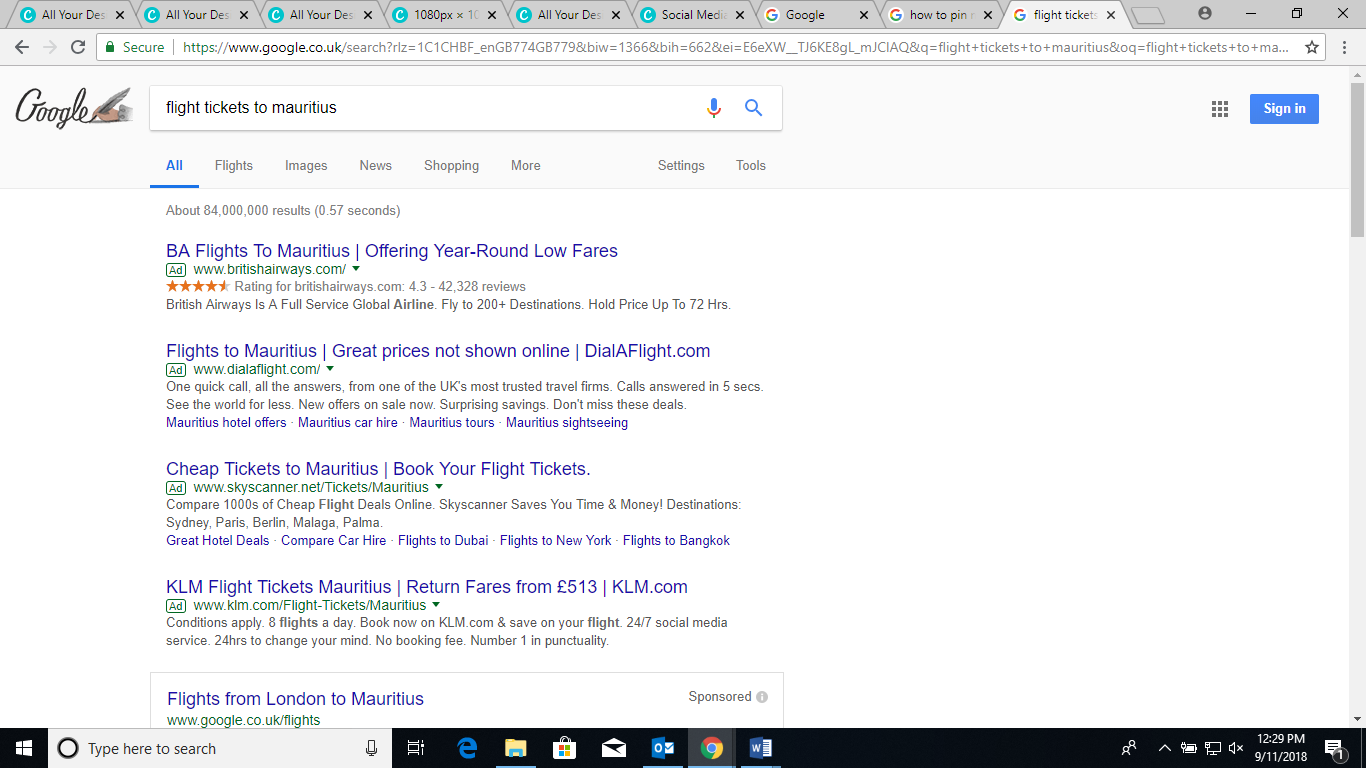 